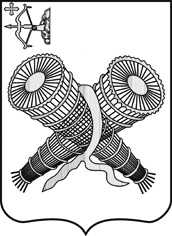 АДМИНИСТРАЦИЯ ГОРОДА СЛОБОДСКОГОКИРОВСКОЙ ОБЛАСТИПОСТАНОВЛЕНИЕ29.12.2022							                                      №2552г. Слободской Кировской областиОб установлении стандарта уровня платежей населения за коммунальные услуги с 1 декабря 2022 года по 31 декабря 2023 годаВ целях реализации положений статьи 157.1 Жилищного кодекса Российской Федерации, Указа Губернатора Кировской области от 05.12.2018 № 156 «Об утверждении предельных (максимальных) индексов изменения размера вносимой гражданами платы за коммунальные услуги в муниципальных образованиях Кировской области на период с 01 января 2019 года по 31 декабря 2023 года» администрация города Слободского ПОСТАНОВЛЯЕТ: Утвердить стандарт уровня платежей населения за коммунальные услуги  с 1 декабря 2022 года по 31 декабря 2023 года согласно приложению.Организационному отделу администрации города разместить настоящее постановление на официальном сайте администрации города Слободского и в Информационном бюллетене органов местного самоуправления муниципального образования  «город Слободской».3.  Контроль за выполнением настоящего постановления возложить на первого заместителя главы администрации города Слободского Вайкутиса П.О.         4. Постановление распространяется на правоотношения, возникшие с 01.12.2022.Глава города Слободского                  И.В. Желвакова   ПОДГОТОВЛЕНОНачальник управления                                                                     по делам ГО, ЧС, ЖКХ и благоустройстваадминистрации города Слободского                                             А.В. Менчиков       СОГЛАСОВАНОПервый заместитель главы администрации города Слободского                                                                         П.О. ВайкутисЗаведующая правовым отделомадминистрации города Слободского                                              К.Б. Михайлова Разослано:Дело – 1ЖКХ-1	Отдел экономики – 1	Регистр-1	                                                              Орг. отдел - на сайт,	                                                                                Инф. бюллетень  ООО «ТеплоСнабжающайКомпания»                                                                                           Приложениек постановлению администрации города Слободскогоот                        №СТАНДАРТуровня платежей населения за коммунальные услуги с 1 декабря 2022 года по 31 декабря 2023 года№ п/пНаименование предприятия, котельнойВид услугСтандарт уровня платежейнаселения, % с 1 декабря года  2022 по 31 декабря 2023 года  2.ООО «ТеплоСнабжающаяКомпания»Тепловая энергия для нужд горячего водоснабженияТепловая энергия, израсходованная на приготовление горячей воды с использованием оборудования, входящего в состав общего имущества собственников помещений в МКД (с децентрализ.горячим водоснабжением) с полотенцесушителями ул. Красноармейская, 147Тепловая энергия, израсходованная на приготовление горячей воды с использованием оборудования, входящего в состав общего имущества собственников помещений в МКД (с децентрализ.горячим водоснабжением) с полотенцесушителями ул. Красноармейская, 147Тепловая энергия, израсходованная на приготовление горячей воды с использованием оборудования, входящего в состав общего имущества собственников помещений в МКД (с децентрализ.горячим водоснабжением) с полотенцесушителями ул. Красноармейская, 14767,4516